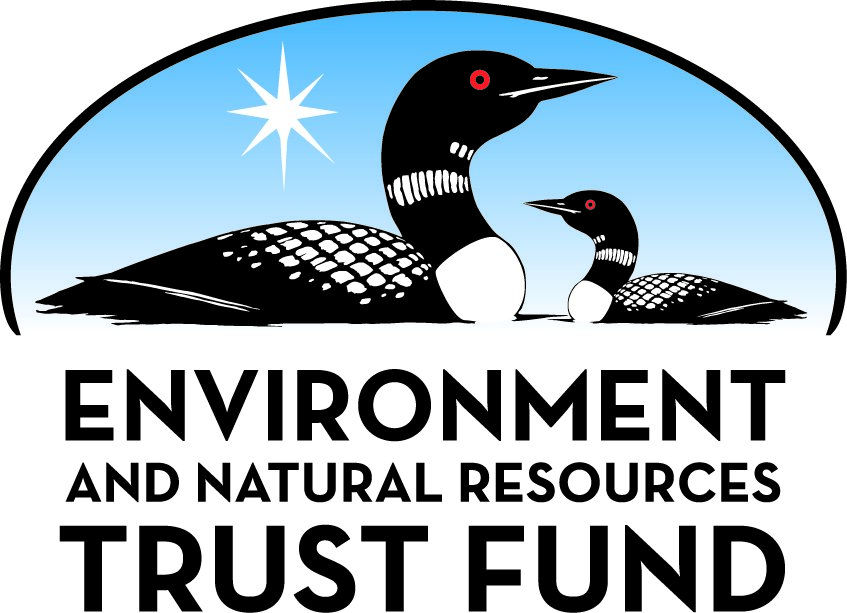 Environment and Natural Resources Trust Fund2021 Request for ProposalGeneral InformationProposal ID: 2021-082Proposal Title: Aggregate Resource Mapping of St. Louis CountyProject Manager InformationName: Heather ArendsOrganization: MN DNR - Lands and Minerals DivisionOffice Telephone: (651) 259-5376Email: heather.arends@state.mn.usProject Basic InformationProject Summary: DNR will map aggregate resources in St. Louis County to support ENRTF and transportation projects. Aggregate maps provide information essential to land-use planning and stewardship of Minnesota’s natural resources.Funds Requested: $767,000Proposed Project Completion: 2024-06-30LCCMR Funding Category: Foundational Natural Resource Data and Information (A)Project LocationWhat is the best scale for describing where your work will take place?  
	Region(s): NEWhat is the best scale to describe the area impacted by your work?  
	Region(s): NEWhen will the work impact occur?  
	In the FutureNarrativeDescribe the opportunity or problem your proposal seeks to address. Include any relevant background information.Minnesota’s environment and recreation infrastructure relies on the same aggregate resources as our roads, bridges, and buildings. Since 1991, ENRTF funded at least 1,000 miles of new and reconstructed trails, 28 bridges, 2 interpretive centers, and 12 new water access sites. ENRTF projects that restore shorelines, produce clean energies, and make the outdoors ADA accessible also consume aggregates.

The United States Geological Survey approximates that the delivered price of sand and gravel aggregate doubles at 23-miles. In Minnesota, some projects travel more than twice this distance because local aggregate deposits are depleted or unknown. Aggregate availability is strained in many parts of the State due to natural, geological scarcity of aggregate resources. These emerging trends not only increase the cost of publicly funded projects, they also increase the carbon footprint of every transportation, environment, and recreation construction project.

St. Louis County is working to balance a limited supply of quality aggregate and a growing need for road and bridge maintenance, septic system installation, and outdoor recreation development. This is an opportunity to provide local planners and elected officials the foundational natural resource information needed to enhance Minnesota’s air, water, wildlife, and other natural resource infrastructure.What is your proposed solution to the problem or opportunity discussed above? i.e. What are you seeking funding to do? You will be asked to expand on this in Activities and Milestones.Similar to how groundwater maps inform decisions about sustainable water use, aggregate resource maps inform decisions about the impacts of developing, or not developing, a potential resource. In this proposal, the DNR’s Aggregate Resource Mapping Program (ARMP) will identify and characterize aggregate resources in St. Louis County, and make this information widely available so that all users of aggregates are better equipped to protect, conserve, preserve, and enhance the State’s natural resources. The St. Louis County Board of Commissioners passed a resolution requesting this work in 2004, and the waitlist for aggregate mapping is growing with seven new counties passing resolutions in the last year.

Directed by Minnesota Statute §84.94, DNR provides aggregate resource information to local governments and the public. This proposal is consistent with final recommendations of the 2017 Aggregate Resources Task Force to fund DNR’s ARMP, so that maps can be available for entire State. ARMP uses a combination of remote sensing interpretation, geologic fieldwork, and GIS analysis to inventory aggregate resources. Our aggregate maps and associated GIS data can be layered with other planning tools to support:

•	land use decisions,
•	resource protection,
•	transportation and other infrastructure planning, and
•	land and asset management.What are the specific project outcomes as they relate to the public purpose of protection, conservation, preservation, and enhancement of the state’s natural resources? DNR produces technical, yet easy to understand, county-scaled aggregate maps. Our maps help a variety of users know the location and quality of aggregate sources, so they have best-available information in their toolbox. For this reason, the Minnesota Association of County Planners and Zoning Administrators supported ARMP in their 2019 Legislative platform.

St. Louis County is home to diverse ecological, recreational, and economic resources. “To better protect and conserve our cherished natural resources, we need a full understanding of our landscape. A county aggregate map is one tool we’re missing.” - Keith Musolf, St. Louis County Commissioner (5th District)Activities and MilestonesActivity 1: Aggregate MappingActivity Budget: $767,000Activity Description: 
DNR geologists use county-scale geologic mapping techniques to identify sand, gravel, and crushed stone resources and characterize their relative quality. This information is foundational to natural resource stewardship and used by local governments and the public.
The aggregate mapping process includes:

1.	Compiling and evaluating gravel pit data, historic geologic information, GIS datasets, and remotely sensed layers (e.g. LiDAR).
2.	Conducting fieldwork to describe and analyze deposits, survey gravel pits and bedrock quarries, and collect geologic observations.
3.	Drafting aggregate resource potential maps based on office and field-based data, facilitating technical peer review, and gathering public comment.
4.	Publishing county-specific data products including free GIS data packages, countywide PDF maps, and interactive aggregate map services.
5.	Co-Sponsoring a workshop with local partners to educate users how to apply project data to local resource stewardship.
6.	Continuing to provide technical support to counties, elected officials, and the public on aggregate resource planning, permitting, and reclamation topics.

DNR’s Aggregate Resource Mapping Program coordinates with Minnesota Geologic Survey and Minnesota Department of Transportation, as well as St. Louis County and local partners, to produce geologically accurate and publically accessible maps and information.Activity Milestones: Project Partners and CollaboratorsLong-Term Implementation and FundingDescribe how the results will be implemented and how any ongoing effort will be funded. If not already addressed as part of the project, how will findings, results, and products developed be implemented after project completion? If additional work is needed, how will this be funded? 
Project results and associated data are published in portable document format, interactive web map, GIS files, and print. Digital files are available for download on DNR’s website and Minnesota Geospatial Commons. Any member of the public may request a map, free of charge.

DNR will co-sponsor an aggregate workshop with St. Louis County, so that staff and any other interested parties, can learn how to apply project data to local resource stewardship. DNR will also present all final products to St. Louis County Commissioners. After the final data release, no additional funding is required.Other ENRTF Appropriations Awarded in the Last Six YearsProject Manager and Organization QualificationsProject Manager Name: Heather ArendsJob Title: Manager of Mineral Potential SectionProvide description of the project manager’s qualifications to manage the proposed project. 
Heather Arends is a 20 year employee of the Department of Natural Resources and currently manages the Mineral Potential Section.  This section is responsible for the stewardship of the state’s 12 million acre mineral interests.  Her previous responsibilities included supervising the Aggregate Resource Mapping Program where she oversaw the successful completion of half of the counties mapped by the DNR. She received a B.A. in Geological Science from the University of Minnesota, Morris and working to complete an M.S. in Geological Sciences from the University of Minnesota, Duluth.Organization: MN DNR - Lands and Minerals DivisionOrganization Description: 
The mission of the Minnesota DNR is to work with citizens to conserve and manage the state’s natural resources, to provide outdoor recreation opportunities, and to provide for the commercial uses of natural resources in a way that creates a sustainable quality of life.  

The Division of Lands and Minerals works to provide exceptional real estate and mineral expertise to enhance Minnesota’s future uphold strong environmental protections and support our economy by demonstrating the highest professional standards.Budget SummaryClassified Staff or Generally Ineligible ExpensesNon ENRTF FundsAttachmentsRequired AttachmentsVisual ComponentFile: Alternate Text for Visual ComponentFigure including a statewide map of DNR aggregate mapping program status, an inset of St. Louis County highlighting aggregate consuming infrastructure, and a list of mileage and feature counts for that infrastructure.Optional AttachmentsSupport Letter or OtherAdministrative UseDoes your project include restoration or acquisition of land rights? 
	NoDoes your project have patent, royalties, or revenue potential? 
	NoDoes your project include research? 
	NoDoes the organization have a fiscal agent for this project? 
	NoDescriptionCompletion DateCompile St. Louis County geologic data while finalizing ENRTF projects (Swift & Sibley aggregate maps).2021-07-31Conduct fieldwork, collect field observations, inventory active, inactive, and reclaimed pits/quarries, and collect samples.2023-10-31Digitize draft lines and mapping units within the county.2023-12-31Host local workshop and release final data to the county and other users.2024-06-30Complete and publish aggregate resource maps for St. Louis County.2024-06-30NameOrganizationRoleReceiving FundsJulie MarinucciSt. Louis County Land and Minerals DepartmentProject partner and co-sponsor of final aggregate resources workshop when project is complete. Will provide in kind services geologic sample analyses.NoNameAppropriationAmount AwardedAccelerated Aggregate Resource MappingM.L. 2019, First Special Session, Chp. 4, Art. 2, Sec. 2, Subd. 03h$700,000Category / NameSubcategory or TypeDescriptionPurposeGen. Ineli gible% Bene fits# FTEClass ified Staff?$ AmountPersonnel2 GeologistsProduces aggregate maps (Research Scientist 2)28%4.5$429,180Program CoordinatorSupervises project implementation (State Program Coordinator)28%1.5$176,420GIS TechnicianManages GIS data and cartography (Research Analysis Specialist Senior)28%0.56X$59,890TechnicianSupports data compilation and sampling analysis (Student Worker)28%0.5$20,000Sub Total$685,490Contracts and ServicesSub Total-Equipment, Tools, and SuppliesEquipmentEquipment is used from previous survey periods when possible (e.g. drilling equipment, hand augers, lab equipment, safety gear and equipment, etc.) but replaced, repaired, or updated as necessary.Necessary for field portion of aggregate mapping process.$3,000Tools and SuppliesExpendable field supplies such as batteries, sample bags, field notebooks, field utensils, etc.Necessary for collecting and analyzing geologic field samples.$2,000Sub Total$5,000Capital ExpendituresSub Total-Acquisitions and StewardshipSub Total-Travel In MinnesotaMiles/ Meals/ LodgingPersonnel travel expenses for 4-6 week field surveyField work is necessary for completing aggregate resource maps.$20,303Conference Registration Miles/ Meals/ LodgingPersonnel registration and qualifying travel expenses for in-State conferences and training.Technical conferences provide opportunities for outreach and technical development of personnel.$7,010Sub Total$27,313Travel Outside MinnesotaSub Total-Printing and PublicationPrintingPrint maps, brochures, and workshop invites.Handout materials for local partners and workshop attendees.$500Sub Total$500Other ExpensesDirect and NecessaryCalculated expenses for People Support ($11,731), Safety Support ($2,179), Financial Support ($8,666), Communication Support ($1,324), IT Support ($23,648), and Planning Support ($1,149)$48,697Sub Total$48,697Grand Total$767,000Category/NameSubcategory or TypeDescriptionJustification Ineligible Expense or Classified Staff RequestPersonnel - GIS TechnicianManages GIS data and cartography (Research Analysis Specialist Senior)Classified : Position funding will be adjusted once the appropriation has been spent.
CategorySpecific SourceUseStatusAmountStateCashGeneral FundSupports personnel training and other expenses.Pending$45,000State Sub Total$45,000Non-StateIn-KindSt. Louis County In-Kind servicesServices related to geologic sample analyses.Pending$18,000Non State Sub Total$18,000Funds Total$63,000TitleFileSt. Louis County Board Resolution Requesting Aggregate MappingLetter of Support from RAMS